Отдел надзорной деятельности и профилактической работы г. Сыктывкара напоминаем основные правила пожарной безопасности при использовании печного отопления, как в жилых домах, так и в банях, гаражах и иных хозяйственных постройках, обогреваемых печами.НЕ ЗАБЫВАЙТЕ, что во время топки печи НЕДОПУСТИМО:- топить печь с открытой дверцей;- перекаливать печи;- разжигать дрова легковоспламеняющимися жидкостями (керосином, бензином и др. );- использовать печи, имеющие сквозные прогары и трещины;- использовать печи без предтопочных листов из негорючих материалов (рекомендуемый размер предтопочного листа 0,5 х 0,7м);- складывать и ставить около печей различные горючие материалы, а также сушить бельё над плитой;- оставлять без присмотра топящуюся печь;- поручать растапливать печь и присматривать за ней детям;- выбрасывать не затушенную золу и угли вблизи строений.Следует быть внимательным и во избежание отравления угарным газом не закрывать заслонку трубы прежде, чем в топливнике прогорят все угли и не будет видно голубого пламени.Уважаемые граждане, если вы пользуетесь печным отоплением, регулярно осматривайте свои печи и дымоходы. Это касается, как печей в домах, так и печей в банях, гаражах, хозяйственных постройках.Выявив неисправность, незамедлительно примите меры по её устранению!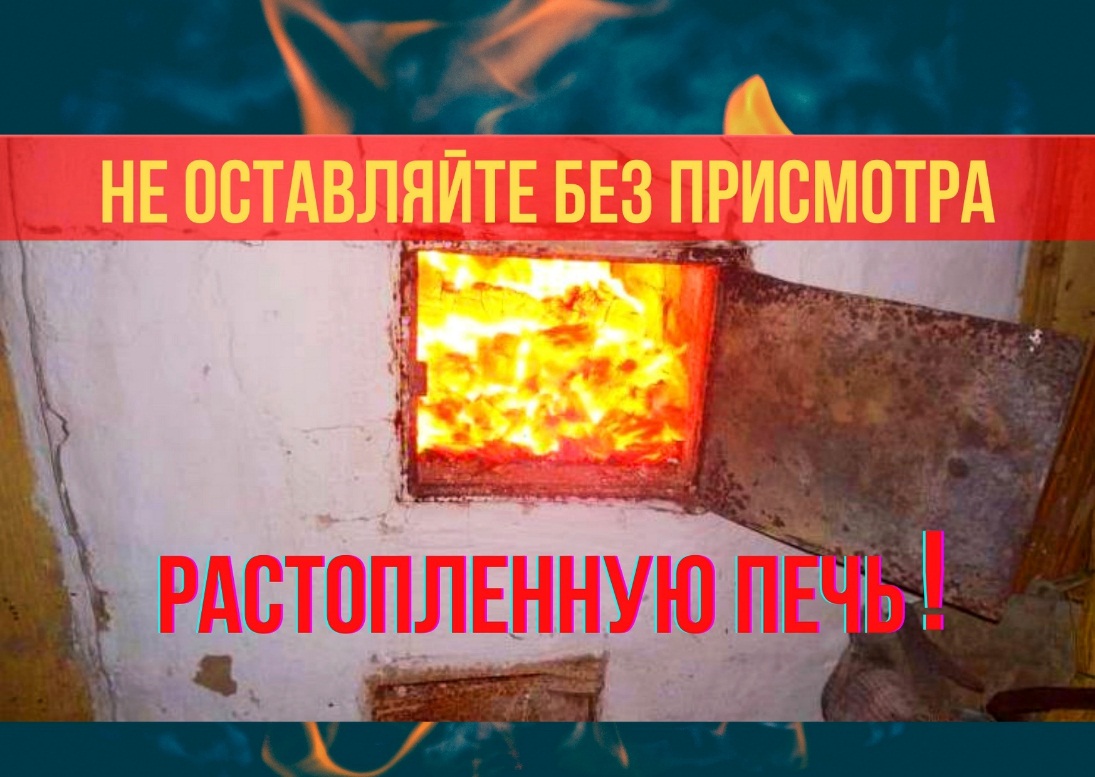 